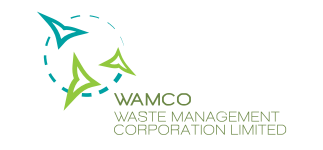 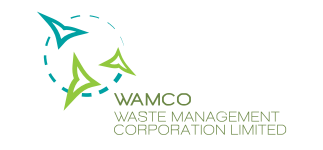 Request Date:	/	/V.2